Children and Young People’s Mental HealthThe Centre for Mental Health has devised a Covid-19 Forecast Modelling Toolkit for local areas to calculate a forecast of additional demand for mental health services resulting from the Covid-19 pandemic. The resource is a collaboration between NHS Trusts, NHS England and Centre for Mental Health and includes information on a sub-section of children/young people experiencing specific mental health conditions.Emerging evidence: Coronavirus and children and young people’s mental health – Issue 5 The Evidence Based Practice Unit (EBPU) and the Child Outcome Research Consortium (CORC) have published the fifth issue in the Emerging Evidence series, which explores the mental health impacts of the coronavirus pandemic for children and young people, drawing on rapid reviews of research published around the world. This latest issue shines a spotlight on children in care, children from low income families and young people that identify as LGBTQ+.  Changes in Parents’ Mental Health Symptoms and Stressors (Jan 2021)
The Supporting Parents, Adolescents, and Children in Epidemics (Co-SPACE) study which has been tracking parents, children, and young people’s mental health since March 2020 has published a report on parental mental health. Findings from the study, based on data from over 6,000 UK parents, include: parental stress and depression were elevated during the first lockdown (when most children were home-schooled) and reduced when the lockdown restrictions eased in the summer. However, parental stress, depression, and anxiety increased between November and December when new national restrictions were introduced; and higher levels of stress, depression, and anxiety were reported by parents from single adult households and low-income families, as well as those who have children with SEND.Working for babies: Lockdown lessons from local systems
The Parent-Infant Foundation has published a report looking at the impact of the Spring 2020 national lockdown on babies, and how local systems responded to the challenges of the coronavirus crisis. Findings from a survey of 235 senior leaders of pregnancy and 0-2 services across the UK include: 98% of respondents said that babies that their organisation works with had been impacted by parental anxiety, stress or depression which was affecting bonding and responsive care; 80% said that some babies they work with had experienced increased exposure to domestic conflict, child abuse or neglect, with 29% saying many babies they work with had been impacted.Whole systems approach to obesity A guide and set of resources to support local authorities with implementing a whole systems approach to address obesity and promote a healthy weight. Updated in Dec to include 'Engaging NHS system leaders in whole systems approaches to physical activity' and ‘Opportunities to strengthen place based systems approaches’ report. (Hull is a case study)https://www.gov.uk/government/publications/whole-systems-approach-to-obesityPatterns and trends in adult excess weight in EnglandPublic Health England has published an updated slide set presenting the latest data on adult excess weight and obesity prevalence in England. The slide set contains the latest Health Survey for England (HSE) data, presenting key data and information on the national patterns and trends in adult excess weight, obesity and raised waist circumference. The slides are a useful tool for practitioners and policy makers working to prevent and tackle obesity at local, regional and national level. They can be used in presentations to health and wellbeing boards, other committees and to elected members as well as in regional or national conference and workshop presentations.UK All Parliamentary Group on Obesity - Future of Obesity Services ReportRecommendations include:- The Government should continue to promote its ‘Better Health’ campaign and should build on this with a public information campaign about the range of support options, including treatment, available for people with obesity with a focus on overall health both in the short and long term.- The Government should establish a cross-Departmental delivery panel to oversee the implementation of obesity policy, including a ‘whole-systems’ approach, and to measure and report on the success of these policies on obesity outcomes.- The Government should commission research into the links between socioeconomic deprivation, ethnicity and obesity, consulting with experts and designing tailored strategies to reduce obesity in underserviced communities based on its findings.- Integrated Care Systems should be mandated to develop an obesity prevention and treatment strategy for their population, strengthening existing services and sharing best practice across the network.- The Government should provide clear national guidance on obesity treatment pathways and commissioning responsibilities and set a minimum standard for treatment at a local level.Furthermore, key incentives should be developed and put in place for implementation of the local obesity strategy and execution of services to change overall population health.https://obesityappg.com/inquiriesNational Diet & Nutrition Survey (NDNS): results from years 9 to 11 (2016 to 2017 & 2018 to 2019) The NDNS is a continuous, cross-sectional survey collecting detailed information on the food consumption, nutrient intake and nutritional status of a representative sample of the UK general population. This report presents results by age and sex for 2016 to 2019.NDNS: results from years 9 to 11 (2016 to 2017 and 2018 to 2019) - GOV.UK (www.gov.uk)Better Health - new year campaignAn England-wide survey of over 5,000 adults found that 80% of people aged over 18 have made the decision to change their lifestyle in 2021, and 7 in 10 of those surveyed said they were  motivated to get healthier in the new year due to COVID-19.To support the public in making these changes, PHE has launched its latest ‘Better Health new year’ campaign to encourage the nation to work towards a healthier lifestyle – whether it’s losing weight, getting more active, looking after mental wellbeing, or quitting smoking. The campaign offers support through a variety of tools and apps, including the updated NHS 12 Week Weight Loss app.The PHE marketing team have made a host of resources available, from social media animations to a TV ad, which you can access by visiting the Campaign Resource Centre.Physical ActivityResearch and analysis - Everybody active, every day: framework for physical activityAn evidence-based approach for national and local action to address the physical inactivity epidemic.ASO webinar: Does meal timing influence weight loss or metabolic health?An international expert panel will present their latest research around the influence of time-restricted food intake on weight loss and metabolic health. In addition to comparing time-restriction with calorie restriction for weight loss, in this webinar evidence will be presented on synchronizing eating patterns with the biological clock, the safety of time-restricted feeding and how meal timing impacts on physical activity and energy expenditure. Scientific research will be put into perspective by our representative for people living with obesity who will present a patient perspective on the challenges and opportunities to change meal timing.	Register HerePHE COVID-19 drugs/alcohol guidanceSector-specific guidance updates related to Covid-19 were published on 6/1/21Wound AwareA new PHE briefing on wound care was been published on 11.01.21Wound aware: a resource for commissioners and providers of drug services describes how drug services can be ‘wound aware’ by helping people who inject drugs (PWID) prevent injection-related wounds, and by identifying wounds early and supporting access to treatment. The briefing also covers barriers to treatment and care and includes case studies, practice notes and links to other useful resources.MHCLG Funding:Rough sleepers across England will receive extra support to help them recover from drug and alcohol misuse, Minister for Rough Sleeping and Housing, Kelly Tolhurst MP announced today (14 December 2020).Forty-three areas across England will receive support from a £23 million government fund designed for those with drug and alcohol support needs to get the help they need to rebuild their lives. The programme will be boosted by a further £52 million in 2021 to 2022.Extra help for rough sleepers with drug and alcohol dependency - GOV.UK (www.gov.uk)Every Mind Matters campaign PHE launched a new campaign to support the nation’s mental health. The Better Health - Every Mind Matters campaign supports people to take action to look after their mental health and wellbeing and help support others such as family and friends.The campaign encourages people to get a free NHS-approved Mind Plan from the Every Mind Matters website. By answering 5 simple questions, adults will get a personalised action plan with practical tips to help them deal with stress and anxiety, boost their mood, sleep better and feel more in control. The Every Mind Matters COVID-19 hub also includes practical tips and support on how adults can deal with uncertainty.ResourcesSocial media animations including a social toolkit Social staticsEmbedding instructions for the Mind Plan toolWeb bannersRadioWork, worklessness and wellbeing: COVID-19 and beyond Webinar SeriesPublic Health England has commissioned The Society of Occupational Medicine to deliver a Work, worklessness and wellbeing – Covid19 and beyond webinar series.The aim is to support employers and employees to be COVID 19 secure and maintain health and wellbeing during the pandemic and beyond, and to help policymakers think about the solutions to the key challenges faced. The schedule of webinars is attached and you can join by visiting this link.New indicators on premature mortality in adults with severe mental illness (SMI)Two new indicators showing premature mortality in adults with severe mental illness have been published in the severe mental illness and mental health and wellbeing JSNA profiles.  They show variation at local authority level and between genders. Further details can be found below.COVID-19: mental health and wellbeing surveillance reportThe recently published COVID-19 mental health and wellbeing surveillance report has been refreshed with up to date data to week 38.  It includes 2 new Spotlights on gender and ethnicity.Staff Mental Wellbeing SupportThe spread of COVID-19 is affecting the mental health of everyone in the NHS, from nurses, doctors and porters to caterers, procurement teams and service managers. As we head further into winter and increasing pressures from the pandemic, now, more than ever, it is important that we look after ourselves and each other. Free, confidential, emotional support specifically for NHS staff is available from the Samaritans. You can access the NHS support line on 0800 0696 222. It is open 7am to 11pm, seven days a week. The line is independently run by Samaritans, with trained volunteers on hand to support you when you’ve had a tough day, are feeling worried or overwhelmed, or just have a lot on your mind. Samaritans is there for everyone, not only those in crisis or feeling suicidal.NHS England and NHS Improvement have also put in place a comprehensive package of emotional, psychological, and practical support for NHS staff available at people.nhs.uk.   You can also access helplines and text services via the following: Send the text ‘FRONTLINE’ to 85258 to start a conversation - this service is free on all major mobile networks and is a direct support for those who may be struggling to cope and need help. Listening Line - For all NHS staff, call 0800 0696 222 07:00-23:00Bereavement and loss support call 0300 3034434 07:00-23:00West Yorkshire and Harrogate Health and Care Partnership Suicide Prevention CampaignWest Yorkshire and Harrogate Health and Care Partnership have launched a ‘Check-in’ campaign aimed at staff. The campaign aims to reduce staff suicide and promote a wellbeing culture by normalising the conversation around suicide and mental health as well as providing training, resources and signposting for support. Please see here for more information on this campaign as well as detail on the partnerships Five Year Suicide prevention strategy.Better Support for Self-harm in the CommunityThe National Confidential Inquiry into Suicide and Safety in Mental Health (NCISH) is working alongside experts from the Manchester Self-Harm Project and the Patient Safety Translational Research Centre to support community mental health transformation teams with practical advice to improve community-based services and care for people who self-harm by providing broad expert knowledge of current self-harm data and research;providing guidance on national guidelines and recommendations for the care of people who self-harm and advising on methods of data collection to monitor and evaluate the impact of service changes for people who self-harm.In addition to this, NCISH have recently launched an online resource with sections containing information on different aspects of care for people who self-harm, including national clinical guidelines, peer reviewed journal publications, and commissioned reports. This website will be continually updated as the project progresses and will be an important live resource for all STPs / ICSs working towards implementing their new models of community-based mental health care from 2021/22.COVID-19 Vaccination and the Mental Capacity Act 2005Department of Health and Social Care guidance is available for health and social care staff about the COVID-19 vaccination for people who may lack mental capacity, under the terms of the Mental Capacity Act 2005.Additionally, inpatients within mental health and learning disability settings who are 80 years of age and over are listed as a priority group to receive the vaccine. NHS England and NHS Improvement are working with the vaccination deployment programme to ensure that effective models are put in place across all regions to deliver for this cohort of people. This may include roving or outreach teams, which are to be commissioned regionally. This work will be supported by updates to the vaccination standard operating procedures to ensure that the vaccine is delivered safely and effectively within mental health and learning disability settings.Mind’s Inquiry into Mental Health and Secondary SchoolsMind want to hear from mental health professionals with experience of working with secondary school age children as part of Educating Mental Health: Mind’s inquiry into mental health in schools. Mind are interested in hearing about experiences of working with children and young people aged 11-18. Answers will inform recommendations on how to ensure children and young people at secondary school can get the support they need with their mental health. Please see here to complete the survey.Reforming the Mental Health ActAn independent review of the Mental Health Act 1983 (MHA), published in 2017, looked at how it is used and made suggestions for improvement. It concluded that the MHA does not always work as well as it should for patients, their families and their carers. This White Paper proposes a range of changes to the Mental Health Act, based on four principles that have been developed with people with lived experience of the MHA. They are: choice and autonomy; least restriction; therapeutic benefit; and the person as an individual. The consultation on these proposals closes on 21 April 2021.Can Connecting People with Nature Improve Mental Health?The Department for Environment, Food and Rural Affairs, Department of Health and Social Care and Natural England have announced that seven sites across England will receive a share of over £5.5 million to research how nature can be used to improve mental health and wellbeing.The test and learn sites, two of which are in the Yorkshire and the Humber region, will focus on communities hardest hit by coronavirus and assess how to connect people to activities such as walking, cycling, horticulture and conservation tasks, or offer supported visits and activities to tackle loneliness. Find out more about the research initiative here.Digital inclusion in mental health: a guide to help improve access to digital mental health servicesThe Association of Mental Health Providers has published Digital inclusion in mental health: a guide to help improve access to digital mental health services. In the wake of Covid-19, the use of remote or digital mental health services was accelerated or adopted to ensure individuals who need services could continue to access support. This guide aims to help mental health service providers ensure all individuals in need of mental health services have choice in the care they receive, and nobody is excluded due to a lack of digital access, confidence or skills.COVID-19 Guidance for Communicating with People with a Learning Disability, Autism, Dementia or Mental Health NeedsCOVID-19 Guidance for Communicating with People with a Learning Disability, Autism, Dementia or Mental Health Needs has been published. This guidance has been assessed to identify potential equality impacts of the COVID-19 pandemic on people with mental health needs and a learning disability and autistic people. It is acknowledged that people with mental health needs, a learning disability or autism who contract COVID-19 may require reasonable adjustments.The early impact of COVID-19 on mental health and community physical health services and their patients’ mortality
The Journal of Psychiatric Research has published The early impact of COVID-19 on mental health and community physical health services and their patients’ mortality in Cambridgeshire and Peterborough, UK. This study examined service use and mortality in patients of mental health and community health in Cambridgeshire and Peterborough, up to August 2020. The study found referrals and self-presentations to health services dropped substantially at lockdown across mental health and community health in the area and then rose to pre-lockdown levels in liaison psychiatry services.Effects of the COVID-19 pandemic on primary care-recorded mental illness and self-harm episodes in the UK: a population-based cohort studyThe Lancet Public Health has published Effects of the COVID-19 pandemic on primary care-recorded mental illness and self-harm episodes in the UK: a population-based cohort study. This study examines the incidence of self-harm, anxiety, depression, prescribing, and GP referrals to mental health services for the period April to June 2020. Rates of self-harm were 30% lower than expected in this period. The findings also reveal the treatment gap for depression and anxiety was greater in working age adults.National HIV Testing Week 2021 – 1-7 FebruaryDetails can be found here. The NHTW comms pack is now live – here: https://trello.com/b/twPxS230/national-hiv-testing-week-2021 The pack contains image assets for Facebook/Twitter and Instagram, including ‘Stories’ versions. Each section includes suggested examples of posts and links to freetesting.hiv to order free tests. This is the link to the Vimeo page where you can download the campaign animations. To support HIV Testing Week, from 11 January 2021, PHE will cover the cost of opening up the HIV Self-Sampling service to all local authority areas in England. The end date for marketing activity and for the PHE self-sampling period will depend on the number of kits delivered and the time it takes to reach budgetary limits, but we estimate this to be about the end of February. The public facing website is: freetesting.hiv if you want to promote this in local areas from 11 January 2021.PHE Reproductive Health, Sexual Health and HIV Innovation Fund 2020-21The annual Innovation Fund supports volunteer organisations to spearhead new approaches in addressing inequalities in sexual health, reproductive health and HIV. This year the fund looked to particularly support projects that focus specifically on Black and Minority Ethnic (BAME) communities. Proposals were accepted from voluntary sector organisations to deliver projects of up to 12 months in duration of a cost of between £25,000 and £75,000. The successful projects for this year’s funding are attached. FSRH guidance essential SRH services during a third COVID-19 lockdown in the UK and beyond January 2021Guidance aimed at all UK commissioners and healthcare providers in primary care and specialist services. It updates and supersedes the guidance on service provision during the second COVID-19 wave released in October 2020.Published: Getting Research into Practice (GRIP) 2021The development of this resource comes in the midst of a pandemic and the information discussed takes into account the adaptions local government will have to make. GRIP: a resource for local authorities on planning healthier places 2021 has been published with the aim of assisting local areas to develop local spatial planning policies and practices that can improve health and wellbeing for their communities. Ageing: Science, Technology and Healthy Living InquiryThe House of Lords Science and Technology Select Committee has published its first report in the inquiry into ageing, science, technology and healthy living. North Regional Webinar – “Coping with Covid: IPC – Back to Basics”, Thursday 4th of Feb, 3:00-4:00pmDHSC, Yorkshire and the Humber ADASS and the Better Care Fund will be hosting a series of webinars throughout February and March to support staff working in the care sector to deliver safe care to people in the community.  This first webinar will focus on the continued importance of infection prevention and control during the pandemic, despite the vaccination role out and continued transmission of the new variant.   Speakers will include Professor Deborah Sturdy OBE, the first Chief Nurse for Adult Social Care at DHSC, a Consultant in Communicable Disease Control who will cover the new Covid variant and IPC practice to follow whilst delivering care, along with presentations from care home managers to share learning, including how they dealt with individual outbreaks.  The webinar is aimed at staff working in the community, as well as local authority and health colleagues to support sector-led improvement and ensure that best practice and innovative ideas are disseminated across the sector.  There will also be a Q&A Panel at the end of the webinar to provide an opportunity for questions to be raised and discussions.  If you have any questions you would like to raise, please email them to ascregionalassurance@dhsc.gov.uk Book your place on the webinar hereNational Disability Strategy Survey - Closing Date 23rd April 21The National Disability Unit has launched a survey to inform the National Disability Strategy, which they have called the UK Disability Survey. The Unit is keen to hear from as many people as possible. They are particularly keen to hear from disabled people, their carers, friends and family but views from the wider public are also very welcome. The survey will remain open until 23rd April 2021, and all views will be used to shape the delivery of the plans set out in the Strategy with those that are received by 13th February informing its development.The Disability Unit has tried to make sure the survey - which is hosted on Citizen Space - is as accessible as possible. It is available in Easy Read, BSL and written responses can be sent to: DUCitizenspace@cabinetoffice.gov.uk. A braille version is available on request and blind or partially sighted people who are having difficulty filling in the online survey can email RNIB for advice or support at: campaigns@rnib.org.uk.Please find the link below and we would appreciate your help and support in distributing this to your contacts and in encouraging as many people as possible to respond.UK Disability Survey - Disability Unit - Citizen SpaceCOVID-19 shielding guidanceThe government is advising all clinically vulnerable people to shield following the announcement of the national lockdown. In light of this, PHE has produced information for shielding and protecting people defined on medical grounds as extremely vulnerable from COVID-19.All guidance for members of the public, as well as for people in clinical and non-clinical settings, is published and updated regularly on the GOV.UK collection page.NHS population screening programmes: digital informationPHE is supporting the NHS to provide more screening information to the public digitally rather than using printed leaflets. This is because:it is part of the government’s ‘digital by default’ commitmentwe want to meet public expectations for digital informationdigital information can be more engaging and better tailored to the individualwe can save money that could be better used elsewhereIn line with this, PHE has published guidance for screening providers on moving from printed leaflets to digital alternatives.Vaccine surveillance strategy The strategy on the proposed post-implementation surveillance plan for COVID-19 vaccines in England has been published by PHE. It includes details of the introduction of vaccines and information about surveillance of vaccine programmes, which will involve monitoring vaccine uptake, vaccine effectiveness, population impact and vaccine safety.GuidanceThis week we have published easy read resources about the vaccine, as well as the protocol for the administration of AstraZeneca COVID-19 vaccine to individuals as part of the vaccination programme. All of PHE's COVID-19 guidance is regularly updated and published on the GOV collection page.COVID-19 virus variantsThe variant first discovered in the South East of England in December last year is just the first of many COVID-19 variants that are likely to be identified in the coming months. Since then we have seen a variant first identified in South African that has been found in several countries including the UK and two variants first identified in Brazil, one of which has been identified in the UK. PHE will  support rest of the world to find COVID-19 virus variants, and we will continue to publish the latest confirmed numbers for new COVID-19 variants including a breakdown of numbers for the UK and for the 4 devolved administrations.Update to the Public Health Outcomes Framework and other PHE Official Statistics ProfilesIn line with the Official Statistics release cycle, on 2 February 2021, PHE will publish an update to the Public Health Outcomes Framework (PHOF) data tool. On the same day, the online Local Alcohol Profiles for England, Productive Healthy Ageing Profile, Dementia Profile , and the Sexual and Reproductive Health Profiles, will also be updated. Details of the indicators that will be updated for these profiles can be found at these pages:Public Health Outcomes FrameworkLocal Alcohol Profiles for EnglandProductive Healthy Ageing ProfileDementia ProfileSexual and Reproductive Health ProfileIn addition to these profiles a number of statistical releases relating to health visiting services and outcomes for children aged 0 to 5 will also be released.Breastfeeding at 6 to 8 weeksChild development outcomes at 2 to 2 and a half yearsHealth visitor service delivery metricsExperimental analysis of the characteristics of children receiving universal health visitor reviewsCOVID-19 and beyond Webinar Series - full details attachedPublic Health England has commissioned The Society of Occupational Medicine to deliver a Work, worklessness and wellbeing – Covid19 and beyond webinar series.The aim is to support employers and employees to be COVID 19 secure and maintain health and wellbeing during the pandemic and beyond, and to help policymakers think about the solutions to the key challenges faced. The schedule of webinars is attached and you can join by visiting this link.Herpes zoster (shingles) immunisation programme PHE has published an evaluation of the seventh year of the shingles vaccination programme in England from 2020 to 2021. This is the second quarterly shingles report of the financial year 2020 to 2021, evaluating those becoming eligible for the shingles vaccine from 1 April 2020 to 30 September 2020, and assessed at the end of December 2020.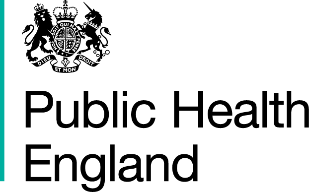 Topics in this issue (links below): Ensuring every child has the best start in lifeLiving Well Drug Recovery Reducing Smoking Mental Health Sexual Health Healthy Places & Workplace HealthAgeing Well Health Inequalities Data, Documents, General infoPHE Health and Wellbeing Monthly Update Issue Number: 61. February 2021Welcome to the Yorkshire and Humber Health and Wellbeing monthly update. Thank you for subscribing to the monthly update. This monthly update is our way of sharing any good and emerging practice, new developments, updates and guidance. The update is circulated at the beginning of each month with previous month’s updates. If we have anything that needs to be shared urgently, we will circulate as soon as possible.Ensuring Every Child has the Best Start in Life 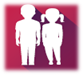 HWB Team lead: Gemma Mann Living Well – Tackling Obesity 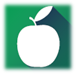 HWB Team Lead: Nicola Corrigan Living Well – Everybody Active Every Day 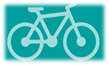 HWB Team Lead: Nicola Corrigan Drug Recovery 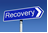 HWB Team Lead: Andy MaddisonRough Sleeping & Homelessness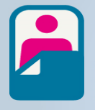 HWB Team Lead: Andy MaddisonMental Health 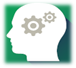 HWB Team Lead: Laura HodgsonSexual Health 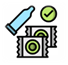 HWB Team Lead: Georgina WilkinsonHealthy Places & Workplace Health 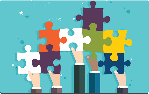 HWB Team Lead: Nicola CorriganAgeing Well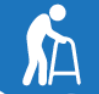 HWB Team Lead: Alison IliffHealth Inequalities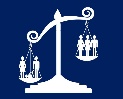 HWB Team Lead: Caroline Tait & Kristin Bash  Data, Documents, Letters, Reports & General Information 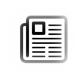 